Verksamhetsplan och budget 2019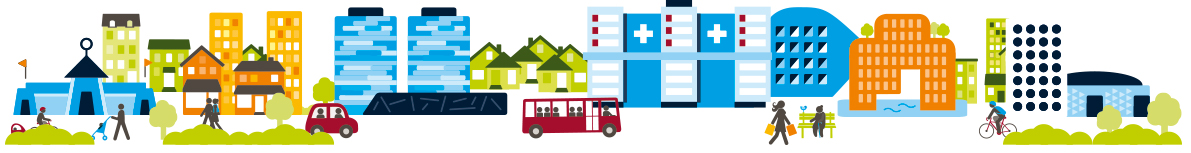 Barn- och utbildningsnämndenBUN/2018:1SammanfattningSolna ska vara en attraktiv förskole- och skolkommun. För att uppnå detta har barn- och utbildningsnämnden och kommunstyrelsen antagit en strategi för att förbättra kvaliteten i förskolan och en för att öka kunskapsresultaten i grundskolan. Preliminär statistik för läsåret 17/18 visar att föregående års trend har brutits - kunskapsresultaten vänder uppåt och tryggheten ökar. I verksamhetsplan och budget för 2019 återfinns beskrivning av de aktiviteter förvaltningen ska genomföra under 2019 för att ytterligare höja kvaliteten och förbättra resultaten.Barn- och utbildningsnämnden kommer under 2019 fokusera på att skapa en organisation som är stabil och förutsägbar. Det innebär tydliga processer, god internkommunikation och en tydlig ansvarsfördelning. Förskolechefer och rektorer ska ha goda förutsättningar att lyckas i sina uppdrag, t.ex. ekonomiska förutsättningar, verksamhetsanpassade lokaler, tillgång till centrala stödfunktioner som t.ex. ekonomi, juridik och IT, samt goda samarbeten med andra förvaltningar. Under 2019 planeras bland annat följande aktiviteter:Se över skolornas förutsättningar för att ge alla elever likvärdiga förutsättningar att uppnå kunskapskraven. I detta ingår att se över skolornas arbete med särskilda undervisningsgrupper, anpassad studiegång, tilläggsbelopp och strukturbidrag.Utbildning av lärare i att jobba med barn med neuropsykiatrisk funktionsnedsättning (npf). Lärarna kommer under läsåret 18/19 genomgå en utbildning som bygger på Specialpedagogiska skolmyndighetens (SPSM) material. Det kommer även köpas in "npf-lådor" till skolorna. Lådorna ska innehålla material som hjälper elever med npf att bättre tillgodogöra sig undervisningen i klassrummet.Se till att alla elever som har behov av studiehandledning på modersmålet, erbjuds detta utifrån den enskilda elevens behovUtbildning av personal i förskolan med fokus på bemötande och förhållningssätt, s.k. ABC-utbildning.Solna ska växa ihop och utvecklas på ett ekonomiskt, socialt och miljömässigt hållbart sätt. Utmaningen är att ha en flexibel organisation som kan anpassas efter befolkningsutvecklingen. Solna stads verksamheter ska även hålla god kvalitet och hushålla med stadens resurser. Nämnden möter dessa utmaningar genom att sätta kvalitet i fokus och ständigt utveckla verksamheten för att ge alla barn och elever kunskaper som rustar dem för livet. Nämnden kommer under kommande år att arbeta för att organisationen snabbt ska kunna anpassa platser utifrån behov och efterfrågan, och för att den ska kunna anpassa verksamheten utifrån barnen och elevernas förutsättningar.Nämndens ansvarsområdenBarn- och utbildningsnämnden ansvarar för att barn och ungdomar mellan 1 – 16 år får sina behov av omsorg och obligatorisk utbildning tillgodosedda. Detta kan ske antingen inom ramen för Solna stads egna förskole- och grundskoleverksamheter eller genom att föräldrar väljer omsorg i andra kommuners eller enskilda huvudmäns regi. Nämnden ansvarar även för ungdomsgymnasiet och gymnasiesärskolan. Eftersom eleverna har rätt att välja skola kan utbildningen antingen ske vid Solna Gymnasium eller i en friskola eller annan kommuns gymnasium. I nämndens ansvarsområde ingår också ungdomsmottagningen.Solna stads styrningStyrningen i Solna stad utgår från ett system för samlad ekonomi- och verksamhetsstyrning samt gällande lagstiftning, föreskrifter och nationella mål för den kommunala verksamheten. Utgångspunkten är en sammanhållen målstyrning, där kommunfullmäktige anger inriktning och ekonomiska ramar för styrelse och nämnder. Det sker i Solna stads verksamhetsplan och budget, som är stadens främsta styrdokument. Den årliga verksamhetsplanen och budget kompletteras inom vissa områden med andra styrande dokument som policyer, strategier, riktlinjer, planer och program.Styrelse och nämnder ska, med utgångspunkt från kommunfullmäktiges inriktning, precisera och fastställa en verksamhetsplan och budget utifrån föreslagna ekonomiska ramar. Hänsyn ska tas till viktiga förändringar i omvärlden såsom ändringar i lagstiftningen och förändringar i befolkningsstrukturen. Styrelse och nämnder ska till sin verksamhetsplan och budget besluta om internkontrollplan och konkurrensplan för verksamheten.Utifrån styrelsens och nämndernas mål samt ekonomiska ramar ska förvaltningsledningen utarbeta verksamhetsplan och budget i dialog med sina enheter. Enheterna ska arbeta fram sina mål/aktiviteter, vilka i sin tur ska brytas ned till individuella mål/aktiviteter för varje medarbetare. De individuella målen/aktiviteterna tydliggör medarbetares ansvar och befogenhet i det gemensamma arbetet med att uppnå enhetens, nämndens och stadens mål.I Solna stads styr- och uppföljningssystem ingår uppföljning och utvärdering. Styrelse och nämnder ansvarar för att verksamheten följs upp och utvärderas i den omfattning som krävs för att ha en god kontroll. Befarade avvikelser, som inte är ringa, ska omgående informeras om till kommunstyrelsen som har uppsikt över nämndernas verksamhet, uppföljning och utvärdering. Uppföljning och utvärdering lämnas till kommunfullmäktige vid två tillfällen under året, per 30 april och 31 augusti. Dessutom lämnas en årsredovisning per 31 december.Solna stads hel- och delägda bolag styrs och följs upp, enligt aktiebolagslagen, av bolagsordning och ägardirektiv. Stadens tillväxt och utveckling skapar behov av en utvecklad styrning och struktur för den verksamhet som bedrivs inom hela koncernen, för att den ska harmonisera med stadens årliga verksamhetsplan och budget.Mål och uppdragSolna stads vision och övergripande målDen politiska viljeinriktningen för Solna stads framtida utveckling kommer till uttryck i en vision och fyra övergripande mål. Solna stads vision lyder på följande sätt:Solna ska vara en sammanhållen och levande stad, som växer och utvecklas hållbart för alla solnabor. Staden kännetecknas av trygghet och öppenhet, där allas potential tas tillvara. Vi erbjuder kunskap, kreativitet och upplevelser som ökar regionens attraktionskraft. Visionen bryts ner i fyra övergripande mål, som lyder på följande sätt:Solna stads verksamheter ska hålla god kvalitet och hushålla med stadens resurser.Alla verksamheter som Solna stad finansierar, oavsett utförare, ska hålla god kvalitet och hushålla med stadens resurser. Staden ska säkerställa att de insatta resurserna ger avsedda resultat i verksamheterna. Verksamheter inom välfärdens kärna ska prioriteras. Kvalitetsnivåer ska sättas och följas upp och utvärderas. Det ska vara ordning och reda i stadens ekonomi och verksamheterna ska hålla budget. Staden tar ansvar för framtidens välfärd genom att balansera kostnader för dagens verksamheter och behovet av att göra avsättningar för kommande investeringar.Solna stad ska vara en stad som kännetecknas av mångfald, kreativitet och upplevelser.Solna ska vara en mångsidig och upplevelserik stad, som ökar regionens attraktionskraft. Här ska storstadens puls samspela med det lugn som närheten till natur och vatten ger. Staden ska ha en internationell prägel och vara en mötesplats för människor med olika bakgrund, en importhamn för nya idéer och ett centrum för upplevelser. Här ska alla ges möjlighet att förverkliga sina livsdrömmar och allas potential tas tillvara i stadens och regionens utveckling.Solna ska vara en attraktiv och trygg stad att leva och verka i.Solna ska erbjuda en attraktiv och trygg miljö att leva och verka i. Här ska finnas tillgång till bra boende, stimulerande arbete och utbildningsmöjligheter, god service, trivsamma grönområden och goda kommunikationer. Stadsmiljön ska vara trygg och tillgänglig för alla, utan fysiska och sociala barriärer. Solnaborna ska kunna forma sina liv efter sina förutsättningar och trygga sin försörjning genom eget arbete. Den service som Solna stad finansierar ska finnas som ett naturligt stöd för de solnabor som behöver den under livets olika skeden.Solna ska växa ihop och utvecklas på ett ekonomiskt, socialt och miljömässigt hållbart sätt.Solna ska möta efterfrågan på att leva, bo och verka i staden med ett stort utbud av bostäder, arbetsplatser och service. Staden ska växa hållbart i en takt som staden och solnaborna mäktar med utifrån ett ekonomiskt, socialt och miljömässigt perspektiv. De möjligheter som tillväxten skapar ska tillvaratas samtidigt som stadens framtida ekonomi tryggas, viktiga naturvärden säkras och jämlika livsvillkor skapas. Barriärer ska byggas bort och stadsdelarnas egna identiteter tas till vara och länkas ihop för att skapa en sammanhållen och levande stad.NämndmålNämndmålen pekar ut kommunfullmäktiges övergripande prioriteringar och strategiska ställningstaganden för respektive nämnd. Nedan beskrivs nämndens huvudsakliga aktiviteter per respektive nämndmål under 2019.Förskolans arbete ska leda till att barnen är trygga och väl förberedda för övergången till förskoleklass/skola.Förskolors, fritidshems och grundskolors arbete ska leda till att varje elev efter genomgången grundskola har god läsförståelse.Grundskolans arbete ska leda till att kunskapsresultaten höjs och att varje elev har behörighet till gymnasiet.Alla stadens skolor ska erbjuda en trygg arbetsmiljö präglad av respekt för varje enskild elev.Förutsättningar och framtida utmaningarBarn- och utbildningsnämnden kommer under 2019 fokusera på att skapa en organisation som är stabil och förutsägbar. Det innebär tydliga processer, god internkommunikation och en tydlig ansvarsfördelning. Förskolechefer och rektorer ska ha goda förutsättningar att lyckas i sina uppdrag, t.ex. ekonomiska förutsättningar, verksamhetsanpassade lokaler, tillgång till centrala stödfunktioner som t.ex. ekonomi, juridik och IT, samt goda samarbeten med andra förvaltningar.Barn- och utbildningsnämnden kommer under 2019 fortsätta att arbeta med strategi för att öka kvaliteten i förskolan respektive strategi för förbättrade kunskapsresultat i skolan. Visionen är att Solna stad ska vara en attraktiv förskole- och skolkommun där verksamheterna genomsyras av hög kvalitet och goda resultat.Barn- och utbildningsnämnden har påbörjat planeringen av en ny skola i Huvudsta. Det kommer att bildas en projektgrupp med deltagare från Tallbackaskolan för att ta fram underlag. Hittills har det gjorts studiebesök på Raoul Wallenbergskolan, Ulriksdalsskolan och Råsunda centralskola för att identifiera goda exempel.Framtida mål och utmaningar är att skapa attraktiva förskolor som erbjuder trygghet och förbereder barnen för övergång till skolan, och att skapa attraktiva skolor som utmanar eleverna under hela skolgången. Barn- och utbildningsnämnden vill möjliggöra för skolor som vill göra särskilda satsningar inom t.ex. naturvetenskap, idrott, kultur och internationellt arbete. Solnas utveckling som helhet ställer krav på barn- och utbildningsnämndens verksamhet. Nämndens verksamhet påverkas till stor del av omvärlden, främst i form av befolkningsutveckling, konjunkturförändringar, reformer i lagstiftning och den statliga styrningen.Befolkningsutvecklingen påverkar nämndens verksamhet framförallt i den långsiktiga planeringen. Utmaningen är att ha en flexibel organisation som kan anpassas efter befolkningsutvecklingen.Konjunkturförändringar ställer krav på verksamheten att vara flexibel. Den behöver snabbt anpassa platser utifrån behov, t.ex. vid förändringar i planeringen av byggnationer av bostäder vilket påverkar behovet och tidpunkten för inflytt och därmed behov av förskole- och skolplatser.Reformer i lagstiftningen kan ge betydande konsekvenser för hela verksamheten. Nya krav i läroplaner, skollagen, dataskyddsförordningen, förvaltningslagen m.m. ställer höga krav på verksamheten både på kort och på lång sikt.Den statliga styrningen genom statsbidrag påverkar nämndens verksamhet i sin helhet. Utmaningen är att det är svårt att planera för vilka statsbidrag som kommer att finnas och vilka bidrag som kommer att beviljas.Ytterligare en påverkansfaktor är fristående verksamheters etablering i Solna. Dem påverkar barn- och elevprognoserna som nämnden använder som underlag till att långsiktigt planera verksamheten.Kompetensförsörjningen är en fortsatt utmaning framöver. Det är därför viktigt att Solna är en attraktiv arbetsgivare som lyckas behålla sin personal över tid, och samtidigt lyckas attrahera ny personal.OrganisationBarn- och utbildningsnämnden ansvarar för planering och tillhandahållande av förskola, annan pedagogisk verksamhet, barnomsorg inom fritidshemsverksamhet upp till 12 års ålder samt grundskole- och gymnasieverksamhet. Nämnden ansvarar även för godkännande och tillsyn av huvudmän för fristående förskolor, enskild pedagogisk omsorg och i vissa fall även fritidshem. Utöver det ansvarar nämnden för aktivitetsansvaret för stadens ungdomar som lämnat grundskolan, barn- och elevhälsan, ungdomsmottagning och sjukhusskola.Nämnden ska inom sitt område se till att verksamheten bedrivs i enlighet med de mål och riktlinjer som fullmäktige har bestämt.Förvaltningens organisationBarn- och utbildningsförvaltningens organisation består av en central förvaltning, 37 förskolor, 3 öppna förskolor, 9 grundskolor och 1 gymnasium. Sen den 1 januari 2018 är nämndens verksamheter indelade i tre geografiska områden; norra, centrala och södra, samt ett gymnasieområde. Varje område leds av en områdeschef som ansvarar för rektorer och förskolechefer i området. Den 1 januari 2019 träder en ny organisation i kraft med två geografiska område, norra Solna och södra Solna, samt ett gymnasieområde. Syftet med den förändrade organisationen är att effektivisera resursfördelningen inom ett område och att lättare kunna säkerställa likvärdigheten mellan områdena. Målet är fortsatt att organisationsförändringen ska leda till ett ökat stöd till förskolechefer och rektorer att utveckla kärnverksamheten vilket förvaltningen ser som en nyckelfaktor för att uppnå bättre resultat i verksamheterna.Den centrala organisationen ansvarar för att styra, samordna, stödja samt utveckla förvaltningens arbete.Förändringar 2019Det kommer att finnas ett överskott av platser både i förskola och skola under kommande år. Med anledning av det kommer barn- och utbildningsförvaltningen fortsätta att anpassa antal platser i verksamheterna utifrån behov och efterfrågan.Vid halvårsskiftet 2018 flyttade Stenbacka förskola till lokaler i samma fastighet som Rovans förskola. Den 1 januari 2019 blir de två förskolorna en enhet och får namnet Huvudsta förskola. De drivs fortsatt av samma förskolechef. Taurus förskola flyttar vid årsskiftet till Tellus förskola. Förskolorna slås samman och blir en enhet som kommer att heta Tellus förskola.BudgetDriftbudgetBarn- och utbildningsnämndens ökade driftbudget består av ramhöjning, volymkompensation, men även kompensation för justerade kapitalkostnader/hyreshöjningar föranledd av en växande verksamhet. Kompensationen för volymer och lokalkostnader baseras på prognoser inför kommunstyrelsens beslut i juni om planeringsförutsättningar 2019.Driftbudget, nettokostnadHuvudsakliga förändringar jämfört med budget 2018 är att alla ersättningsområden räknas upp med 1 procent förutom gymnasiet som räknas upp med 1,8 procent. Förvaltningen ser även ökade volymer inom samtliga verksamheter förutom i gymnasiesärskolan. Nedan redovisas huvudsakliga orsaker exklusive uppräkning och volymer jämfört med budget 2018 per verksamhet.Gemensam verksamhetBudgeten för central verksamhet minskar med anledning av ny organisation.Budgeten ökar med tillskott för hyraFörskolaÖkade intäkter föräldraavgifter p.g.a. ökade volymerLägre intäkter statsbidraget för maxtaxaGrundskolaPsykologer ingår i pengen fr.o.m. 2019Fler tjänster förstelärare i fritidshemUtökning Sjukhusskolan Minskade intäkter från MigrationsverketPeng förskoleklass ökar, resurser flyttas från peng fritidshem förskoleklassGymnasieskolaÖkade intäkter från MigrationsverketGrundsärskolaFler elever Gymnasiesärskola Färre eleverDriftbudget per verksamhet, nettokostnaderInvesteringsbudgetInvesteringsmedlen ska användas till utrustning av förskolor och skolor. I första hand ska Råsunda centralskola, Parkskolan och förskolan Solrosen fortsätta att utrustas.Investeringsbudget för nämnden, tkrTaxor och avgifterSolna stad tillämpar sedan flera år den s.k. maxtaxan. Maxtaxan gäller förskolan och fritidshemmen där även fritidshem för årskurs 4-6 ingår och dess konstruktion styrs av "Förordning (2001:160) om statsbidrag till kommuner som tillämpar maxtaxa inom förskolan och fritidshemmet". Det innebär att staten fastställer ett tak för den avgift som kan tas ut. Från och med juli 2015 ändrades maxtaxan till att följa index. Maxtaxan anpassas till de indexförändringar som fastställs av Skolverket.Nämndens taxor och avgifterMedarbetareKompetensförsörjningKompetensförsörjningen är en fortsatt utmaning för nämnden. En attraktiv arbetsgivare inom förskola och skola blir Solna bland annat genom att bedriva verksamheter som genomsyras av hög kvalitet, en stabil organisation, rätt förutsättningar och goda resultat. Detta uppnår vi bland annat genom att följa de strategier nämnden tagit, en för att öka kvaliteten i förskolan och en för att förbättra kunskapsresultaten i skolan. Nämnden bedriver inom ramen för dessa kontinuerligt utvecklingsarbete för att säkra kompetensförsörjningen och vara en attraktiv förskole- och skolkommun. Nedan beskrivs övergripande vad som ska göras inom medarbetarområdet under 2019.ABC-utbildningen för personal i förskolan, som fokuserar på förhållningssätt och värdegrundsarbete, fortsätter även under 2019. 80 pedagoger utbildas varje termin och projektet pågår fram till och med år 2020.Under 2019 är likvärdig skola i stort fokus för barn- och utbildningsnämnden. Alla lärare, förutom i matematik och naturorienterande ämnen i årskurs 4-9, kommer att utbildas i att jobba med barn med neuropsykiatrisk funktionsnedsättning (npf). Lärarna kommer under läsåret 18/19 genomgå en utbildning som bygger på Specialpedagogiska skolmyndighetens (SPSM) material. Det fortsatta värdegrundsarbetet fortsätter under 2019 tillsammans med stiftelsen Friends. En ny elevenkät genomförs i slutet av 2018 och kommer att ge underlag för skolornas fortsatta arbete med att förebygga kränkande behandling. Skolledare, lärare och elevhälsoteam kommer fortsatt få fortbildning av Friends.I det långsiktiga arbetet med kompetensförsörjning har förvaltningen påbörjat ett ledarutvecklingsprogram för att säkerställa den framtida försörjningen av chefer/ledare. Programmet innehåller olika utbildningsmoduler och under 2019 kommer detta program att vidareutvecklas för att ta tillvara den uppbyggda kompetensen.Förvaltningen driver tillsammans med Stadsledningsförvaltningen och Omvårdnadsförvaltningen ett treårigt projekt finansieras av ESF, för att stärka medarbetare inom förskola och förskoleklass med digital kompetensutveckling.MedarbetarengagemangHME-undersökningen 2018 visade att medarbetare inom förvaltningen har hög motivation och som ett led i att stärka detta kommer samtliga enheterna satsa på att genomföra utbildningen ”Medarbetarskap i partnerskap”.SjukfrånvaroFörvaltningen arbetar förebyggande med sjukfrånvaron bland annat genom ett pågående samarbete med Karolinska Institutet för att förebygga stress för lärare. Detta projekt kommer att fortsätta under 2019 men utvidgas till att omfatta fler skolor.För att kunna hantera en hög arbetsbelastning och en uttalad stress i vardagen kommer förvaltningen att ta fram olika former av stöd. Exempel på detta är; metodik, praktisk hantering av olika frågor samt socialt och kollegialt stöd.Förvaltningen kommer att arbeta med att tydligare koppla ihop det systematiska arbetsmiljöarbetet med övriga aktuella frågor och processer.Verksamhetsutveckling och kvalitetsarbeteSolna ska växa ihop och utvecklas på ett ekonomiskt, socialt och miljömässigt hållbart sätt. Utmaningen är att ha en flexibel organisation som kan anpassas efter befolkningsutvecklingen. Solna stads verksamheter ska även hålla god kvalitet och hushålla med stadens resurser. Nämnden möter dessa utmaningar genom att sätta kvalitet i fokus och ständigt utveckla verksamheten för att ge alla barn och elever kunskaper som rustar dem för livet. Nämnden kommer under kommande år att arbeta för att organisationen snabbt ska kunna anpassa platser utifrån behov och efterfrågan, och för att den ska kunna anpassa verksamheten utifrån barnen och elevernas förutsättningar.Ett systematiskt kvalitetsarbete innebär att huvudmannen systematiskt och kontinuerligt följer upp verksamheten, analyserar resultaten i förhållande till målen och utifrån det planerar och utvecklar verksamheten. Formerna för det systematiska kvalitetsarbetet utvecklas och förbättras hela tiden. Under föregående år har barn- och utbildningsförvaltningen utvecklat det systematiska kvalitetsarbetet genom att utveckla och utöka vad som följs upp. Exempelvis har uppföljningen och analysen av inkomna klagomål förbättrats. Förvaltningen analyserar och letar mönster i de klagomål som inkommer varje månad. En gång per halvår skrivs en analysrapport över inkomna klagomål som används som underlag för kommande insatser. Ytterligare en utveckling är att förvaltningen varje månad presenterar en sammanställning av en av stadens skolor för nämndens arbetsutskott. Sammanställningen består av fakta om skolan såsom antal elever, resultat på nationella prov, antal nyanlända elever, meritvärde, osv. Arbetsutskottets synpunkter sammanställs i ett protokoll som anmäls till nämnden och återrapporteras till rektor som underlag för eventuella åtgärder. Under 2019 kommer utvecklingen av det systematiska kvalitetsarbetet att fortsätta, i linje med nämndens två strategier, strategi för ökad kvalitet i förskolan och strategi för förbättrade kunskapsresultat i skolan.Nämnden ska även tillvarata digitaliseringen, både som en tjänst till medborgare och som stöd till verksamheterna. Under 2019 kommer följande digitaliseringsprojekt vara i fokus:Utveckla de e-tjänster som finns kopplade till barnomsorg och skola. Det handlar framförallt om de tjänster som erbjuds medborgarna i form av ansökan till förskola, skola och fritidshem. Införande av ny lärplattform. Avtal för befintlig lärplattform går ut under året och därför behöver en ny upphandlas. Det blir viktigt för förvaltningen att noggrant utreda verksamhetens och vårdnadshavares behov, som kan ge ett bra underlag till kravställningen. Vid ny kravställning finns möjlighet till utveckling av tjänsten utifrån nya behov och arbetssätt.Slutföra projekt "Planering förskola". Det är ett system som dels stödjer digital in- och utcheckning av barn i förskola, och dels ett verktyg för resursplanering.Nämndens kvalitetsdeklarationerDet kvalitetsarbete som förvaltningen har påbörjat ska även återspeglas i nämndens kvalitetsdeklarationer. Dessa kommer därför att revideras under 2019.Tvärsektoriella frågorInternationelltNämndens internationella arbete används huvudsakligen som metod för verksamhets- och kvalitetsutveckling. Nedan beskrivs det huvudsakliga internationella arbetet under 2019.FörvaltningsövergripandeStaden deltar i det Europeiska nätverket Eurocities Social Affairs Forum. Förvaltningen kommer under 2019 fortsätta deltagandet i arbetsgruppen ”Utbildning”. Arbetsgruppen använder metoden ”Critical Friend Review” – vänskaplig kollegial granskning. I maj kommer Barcelona, Spanien att visa sitt utbildningssystem. Mötena ger möjlighet till kunskaps- och erfarenhetsutbyte, förutom med värdstaden, även men kollegor från andra europeiska städer.Förvaltningen kommer att delta i projektet ”Digitalt medarbetarskap” som beviljades finansiering från Europeiska Socialfonden i juni. Projektets syfte är att bygga en organisation för hållbar digital utveckling och stärka den digitala kompetensen bland annat hos anställda i förskola, fritidsverksamhet och förskoleklass. Projektet startar den 1 september 2018 och avslutas 2021.SkolorUlriksdalsskolan har ett långsiktigt samarbete med en skola i Beijing, Kina med fokus på språk, kultur och interkulturell kompetens för elever samt utbyte inom specifika ämnesområden som matematik och biologi för lärare. Detta delfinansieras av Atlasprogrammet samt med resebidrag från internationella kommittén. Ulriksdalsskolan planerar ett besök i Kina under 2019.Solna Gymnasium koordinerar ett EU-projekt med en skola i Voorburg, Nederländerna. Fokus på utbyte/utveckling av Entreprenörskap och Innovationer. Delfinansieras av Erasmus + programmet.Solna Gymnasium deltar i ett nordiskt samarbetsprojekt som leds av gymnasiet i Solnas vänort Gladsaxe, Danmark. Gymnasiet i vänorten Pirkkala, Finland samt Gladsaxes estniska vänort Haabersti, deltar också. Fokus på integration av nyanlända. Delfinansieras av Nordplus programmet.Skolambassadörernas uppgift att stärka EU-kunskap och internationalisering i skolan fortsätter. Skolambassadörer för EU finns nu i Skytteholmsskolan, Ulriksdalsskolan och Solna Gymnasium. Skytteholmsskolan diplomerades under 2018 som ambassadörsskola för EU inom ramen för Europaparlamentets ambassadörsskoleprogram. Skolan har utbildat juniorambassadörer bland eleverna. De ska i sin tur informera och utbilda andra elever på skolan om EU.LikabehandlingNämndens likabehandlingsarbete syftar till att utveckla nämndens verksamhet och måluppfyllelse samt att säkra likvärdigt bemötande och service. Nedan beskrivs det huvudsakliga likabehandlingsarbetet under 2019.Barn- och utbildningsnämnden kommer under 2019 fortsätta ha fokus på värdegrundsarbete och jobba för en likvärdig skola. Insatser som planeras är bland annat:Se över skolornas förutsättningar för att ge alla elever likvärdiga förutsättningar att uppnå kunskapskraven. I detta ingår att se över skolornas arbete med särskilda undervisningsgrupper, anpassad studiegång, tilläggsbelopp och strukturbidrag.Utbildning av lärare i att jobba med barn med neuropsykiatrisk funktionsnedsättning (npf). Lärarna kommer under läsåret 18/19 genomgå en utbildning som bygger på Specialpedagogiska skolmyndighetens (SPSM) material. Det kommer även att köpas in "npf-lådor" till skolorna. Lådorna ska innehålla material som hjälper elever med npf att bättre tillgodogöra sig undervisningen i klassrummet.Se till att alla elever som har behov av studiehandledning på modersmålet, erbjuds detta utifrån den enskilda elevens behovFortsätta samarbetet med stiftelsen Friends.Utbildning av personal i förskolan med fokus på bemötande och förhållningssätt, s.k. ABC-utbildning.MiljöNämndens miljöarbete utgår från den av kommunfullmäktige antagna miljöpolicyn med tillhörande miljöstrategi samt nämndens nämndmål. Nedan beskrivs de huvudsakliga aktiviteterna inom miljöområdet under 2019 utifrån miljöpolicyns fokusområden (hållbar stadsbyggnad, effektivt resursanvändande, god livsmiljö).Barn- och utbildningsförvaltningen arbetar aktivt med att undvika användningen av farliga ämnen och hantera kemikalier så att risker minimeras. Förvaltningen har tagit fram en plan för att minska barns exponering för miljöskadliga ämnen i förskola och skola. Förvaltningen ställer relevanta och uppföljningsbara miljökrav vid upphandling, till exempel vad gäller ekologiska matvaror. Det pågår ett aktivt arbete i skolorna tillsammans med stadens upphandlade leverantör kring att minska matsvinnet. Solnas skolor uppmuntras vara med i den årliga tävlingen "Matsvinnskampen".Barn- och utbildningsförvaltningen har en tydlig dialog och samverkan med fastighetsägaren kring energieffektiviserande åtgärder som utbyte av armaturer och ljuskällor.Digitalisering i form av övergång till e-tjänster och service på distans ersätter pappersblanketter och sparar på så sätt resurser genom exempelvis minskad pappersförbrukning och minskade transporter. Barn- och utbildningsförvaltningen arbetar aktivt med att utveckla systemstöd för att ersätta pappershantering med digital hantering där det är möjligt.KonkurrensutsättningBefintliga avtal som ska upphandlas på nyttNya upphandlingsbehov samt större avrop på befintliga ramavtalIntern kontrollVarje nämnd ansvarar för intern kontroll inom sitt verksamhetsområde enligt kommunfullmäktiges reglemente. En god intern kontroll bidrar till att säkerställa att verksamheten bedrivs ändamålsenligt, kostnadseffektivt och säkert.I samband med verksamhetsplan och budget ska varje nämnd ta fram en internkontrollplan för nästa år som beskriver väsentliga risker i verksamheten. Riskerna sorteras in i en av fyra kategorier: styrning, verksamhetsprocesser, medarbetare och ekonomi. Riskerna kopplas sedan till en process eller rutin. Verksamheten ska bedöma sannolikheten för och konsekvensen av om en risk skulle inträffa. Bedömningen redovisas som ett riskindex 1-16, där 16 är hög risk. Internkontrollplanen beskriver kontrollmoment för hur verksamheten ska kontrollera att risken inte har inträffat. Internkontrollplanen följs upp i samband med delårsrapport och årsredovisning.InternkontrollplanAktiviteterBeskrivningUtveckla kvaliteten i förskolanUnder 2019 kommer barn- och utbildningsnämnden arbeta med att utveckla kvaliteten i förskolan i form av att:
- Fortsätta satsningen på förste förskollärare 
- Fortsätta arbetet med att minska barngruppernas storlek 
- Fortsätta utveckla barnhälsoteamen i förskolan 
- Fortsätta utbilda förskolornas personal i bemötande, ABC-utbildningen 

Nämndens satsningar under 2018 på ovan områden har visat gott resultat och kommer att fortsätta under 2019. Arbetet görs i enlighet med strategi för att öka kvaliteten i förskolan.AktiviteterBeskrivningUtveckla undervisningen i förskolanI syfte att utveckla undervisningen i förskolan kommer fokusområden under 2019 att vara fyra områden i Strategi för att öka kvaliteten i förskolan. Dessa fyra är:

• utveckla undervisningen,
   - ta fram en handlingsplan för digitalisering av förskola och skola
   - Implementera ny läroplan för förskolan
   - Utvärdera och utveckla strategi för språkutveckling i förskola och skola
• organisera för kvalitet,
• systematiskt kvalitetsarbete,
• pedagogisk dokumentation
   - Digital kompetensutveckling av personal i förskola, fritidshem och förskoleklass inom ramen för ESF-projektet ”Digitalt medarbetarskap”AktiviteterBeskrivningFortsätta arbeta utifrån strategi för förbättrade kunskapsresultatUnder 2019 kommer fokus ligga på följande områden i Strategi för förbättrade kunskapsresultat:
• Systematiskt kvalitetsarbete på alla nivåer 
• Utveckling av undervisningen 
• Se utbildningens kunskapsuppdrag och värdegrundsuppdrag som en helhet 
• Stödjande processer för lärandeFortsätta arbetet för en likvärdig skolaBarn- och utbildningsnämnden kommer under 2019 fortsätta jobba för en likvärdig skola. Insatser som planeras är följande:
• Se över skolornas förutsättningar för särskilda undervisningsgrupper och anpassad studiegång
• Se över strukturen för ansökan och uppföljning av tilläggsbelopp och strukturbidrag
• Utbildning av lärare i att jobba med barn med neuropsykiatrisk funktionsnedsättning (npf).
• Se över bedömningsprocessen för Sva
• Se till att alla elever som har behov av studiehandledning på modersmålet, erbjuds detta utifrån den enskilda elevens behov
• Göra en central studie- och yrkesvägledningsplan samt stödja rektorerna i att organisera studie- och yrkesvägledningen på sin skola.Utveckla arbetet i grundsärskolanFör att utveckla arbetet i grundsärskolan planeras följande insatser under 2019:
• Se över organisationen av grundsärskolan
• Uppföljning av elevernas resultat
• Fortbildning för pedagoger i syfte att utveckla undervisningenUtveckla fritidshemsverksamhetenUnder 2019 kommer barn- och utbildningsnämnden fortsätta utveckla fritidshemmet, bland annat inom ramen för Strategi för förbättrade kunskapsresultat. Fokus kommer att ligga på följande:
• Se över fritidshemmens lokaler för att säkerställa att de är anpassade till verksamhetens behov
• Se över barngruppens sammansättning
• Arbeta med det pedagogiska ledarskapet
• Utveckla det systematiska kvalitetsarbetet
• Fortsätta satsningen på förstelärare i fritidshem
• Utveckla arbetet med det kompensatoriska uppdragetAktiviteterBeskrivningFortsätta arbetet med att öka tryggheten i stadens skolorFör att öka tryggheten i stadens skolor planeras följande insatser under 2019:
• Fortsätta samarbetet med stiftelsen Friends
• Fokus på värdegrundsuppdraget och kunskapsuppdraget som en helhet, i enlighet med strategin för förbättrade kunskapsresultat
• Stötta rektorerna i att jobba med värdegrundsuppdragets alla delar, t.ex. hur de kan jobba förebyggande mot kränkande behandling, och hur de ska tolka och analysera resultat från Friendsenkäten
• Utveckla formerna för den pedagogiska måltidenTkrBudget 2018Budget 2019Förändring %Intäkter228 686234 9052,7Kostnader-1 559 650-1 604 0972,8Nettokostnader-1 330 964-1 369 1922,9TkrBudget 2018Budget 2019Förändring %Gemensam verksamhet-24 088-24 5852,1Förskola-497 214-509 9342,6Grundskola-625 806-647 3703,4Gymnasium-153 872-154 2410,2Grundsärskola-20 168-23 71917,6Gymnasiesärskola-9 816-9 343-4,8Summa, driftram-1 330 964-1 369 1922,9Budget 2018Budget 2019Förändring %Summa-8 000-10 00025,0Taxor och avgifterBeslutadStatusDatum för nytt beslutGäller från och medFörskolaKF 2015-11-30Oförändrad2016-01-01Skolbarnomsorg/fritidshemKF 2015-11-30Oförändrad2016-01-01KvalitetsdeklarationerBeslutsdatumStatusFristående förskola och enskild pedagogisk omsorg2015-10-21OförändradFritidshem2017-10-18OförändradFörskoleklass2015-10-21OförändradGrundskola2015-10-21OförändradGrundsärskola2015-10-21OförändradGymnasieskola2015-10-21OförändradKommunal förskola2015-10-21OförändradAvtalsbeteckningDiarienummerDigital lärplattform gymnasiumBUN/2014:386Digital lärplattform grundskolaBUN/2013:389Schemaläggnings- och frånvarohanteringssystemBUN/2015:962Nya upphandlingsbehov / Avrop på befintliga avtalMöbler upprustning skolaSkolvalstjänsterKategoriProcess/RutinRiskindexRiskerKontrollmomentMedarbetareArbetsmiljö9Avvikelser och incidenter i arbetsmiljönKontrollera att incidenter anmäls och följs upp i stadens system för rapportering av händelser i arbetsmiljön, KIAEkonomiUtbetalning av barnomsorg- och skolpeng i Procapita9Felaktig utbetalning av peng till både kommunala och fristående verksamheter.Kontrollera att förvaltningens rutiner för utbetalning av skolpeng efterföljs.VerksamhetsprocesserFölja upp användning och effekter av strukturbidraget6Bidraget ger inte önskad utjämningseffekt.Uppföljning av vad rektorer och förskolechefer använder strukturbidraget till, och om det ger önskad effektVerksamhetsprocesserKlagomålshantering9Att rutiner för klagomålshantering inte följs.Kontrollera att förvaltningens rutiner för klagomålshantering efterföljs.VerksamhetsprocesserPersonuppgiftshantering9Att rutiner för personuppgiftshantering inte följs.Kontrollera att förvaltningens rutiner för personuppgiftshantering och incidentrapportering efterföljs.VerksamhetsprocesserHot och våld8Att rutiner inte är aktuella och/eller att de inte följs.Kontrollera att förvaltningens rutiner vid hot- och våldssituationer är aktuella och efterföljs.VerksamhetsprocesserBrand8Att rutiner inte är aktuella och/eller att de inte följs.Kontrollera att förvaltningens rutiner vid brand är aktuella och efterföljs.